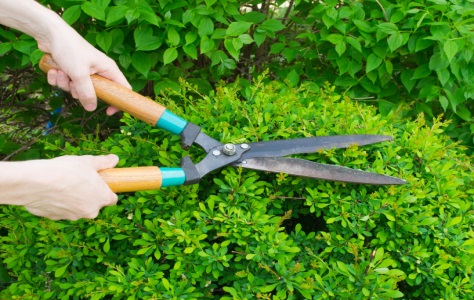 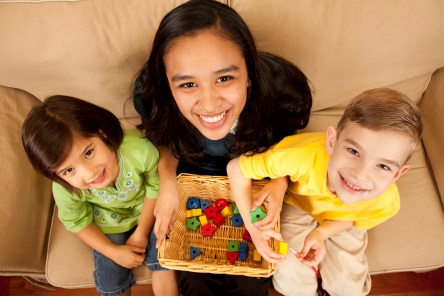 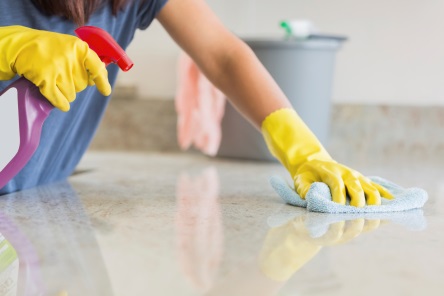 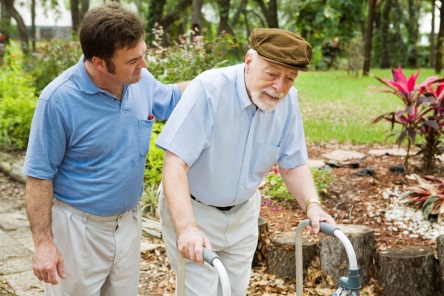 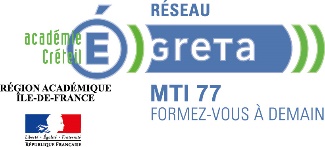 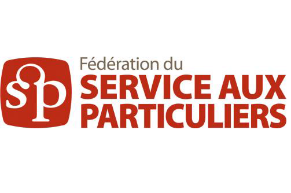 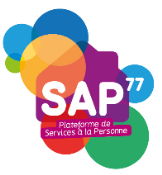 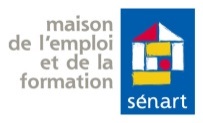 Fiche PrescripteurOrganisme prescripteur : 					N° de téléphone :		                                                                                 		Fax :Conseiller prescripteur : 					Email :			Bénéficiaire  	Nom :							Prénom : Adresse :	Code postal : 						Ville :Téléphone : 						Date de naissance :Permis B : 	oui	 	non 			Véhicule : 	oui	 	non 	Niveau de formation : 	 II	III	 IV	V	V bis	     VIProjet professionnel visé : Commentaires : Fiche d’inscription à renvoyer par mail à catherine.thomas@gretamti77.fr